£–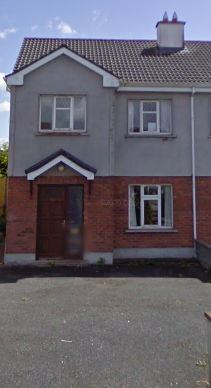 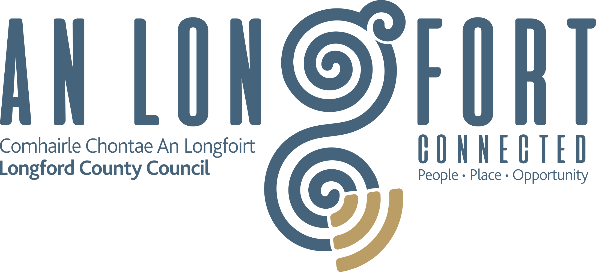 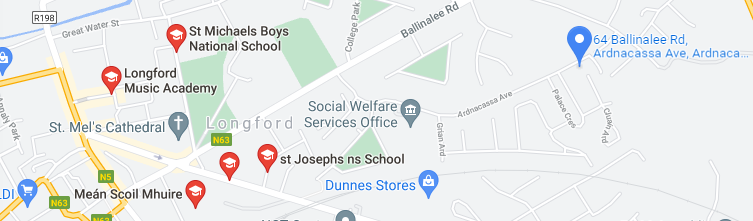 